Главе администрации МО «Заневское городское поселение» Всеволожского муниципального районаЛенинградской областиА.В. Гердию Главе администрации МО «Свердловское городское поселение» Всеволожского муниципального районаЛенинградской областиВ.И. ТулаевуУважаемый Алексей Викторович!Уважаемый Вадим Иванович!В Ленинградский областной комитет по управлению государственным имуществом поступило обращение от ГУП «Водоканал Санкт-Петербурга»
(№Исх-3201/23 от 12.12.2023) о внесении изменений в распоряжение Леноблкомимущества   от 09.06.2022 № 744 об установлении публичного сервитута на земельные участки в целях размещения (эксплуатации) водовода сырой воды.  В соответствии с пп. 1 и 3 п. 3 ст. 39.42 Земельного кодекса Российской Федерации (далее – ЗК РФ) просим в срок до 21 декабря 2023 года опубликовать сообщение о возможном установлении публичного сервитута в порядке, установленном для официального опубликования (обнародования) правовых актов поселения,  а также обеспечить размещение сообщения о возможном установлении публичного сервитута на информационном щите в границах населенного пункта, на территории которого расположены земельные участки, в отношении которых подано ходатайство об установлении публичного сервитута, а в случае, если такие земельные участки расположены за пределами границ населенного пункта, на информационном щите в границах соответствующего муниципального образования.  В соответствии с пп. 2 п. 3 и п. 4 ст.39.42 ЗК РФ  просим  разместить в срок до 21 декабря 2023 года  сообщение о возможном установлении публичного сервитута на официальном сайте муниципального образования в информационно – телекоммуникационной сети «Интернет».Приложения:    Сообщение о возможном установлении публичного сервитута на 22 л.  Обращение ГУП «Водоканал Санкт-Петербурга» на 2 л. Первый заместительпредседателя комитета                                                                              Д.Г. Славин                                 Иванова Л.Л. (539 41 38)                                                   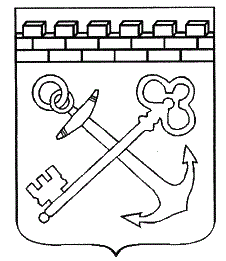 ПРАВИТЕЛЬСТВОЛЕНИНГРАДСКОЙ ОБЛАСТИЛЕНИНГРАДСКИЙ ОБЛАСТНОЙ КОМИТЕТПО УПРАВЛЕНИЮ ГОСУДАРСТВЕННЫМИМУЩЕСТВОМ(ЛЕНОБЛКОМИМУЩЕСТВО)191124, Санкт-Петербург, ул. Лафонская, д. 6, лит. АТелефон: +7 (812) 539-41-21                +7 (812) 539-41-22Телефакс:+7 (812) 539-41-20E-mail: lokugi@lenreg.ru__________________ № _________________На № _____________ от _________________ПРАВИТЕЛЬСТВОЛЕНИНГРАДСКОЙ ОБЛАСТИЛЕНИНГРАДСКИЙ ОБЛАСТНОЙ КОМИТЕТПО УПРАВЛЕНИЮ ГОСУДАРСТВЕННЫМИМУЩЕСТВОМ(ЛЕНОБЛКОМИМУЩЕСТВО)191124, Санкт-Петербург, ул. Лафонская, д. 6, лит. АТелефон: +7 (812) 539-41-21                +7 (812) 539-41-22Телефакс:+7 (812) 539-41-20E-mail: lokugi@lenreg.ru__________________ № _________________На № _____________ от _________________